TRABAJO 3º ESO 14 DE MAYO:1º EJERCICIOS DE REPASO: PÁGINA 101 EJERCICIOS 5 y 62º SOLUCIÓN EJERCICIOS PÁGINA 101: 3 y 4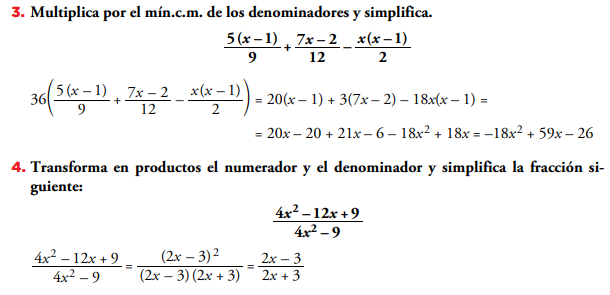 